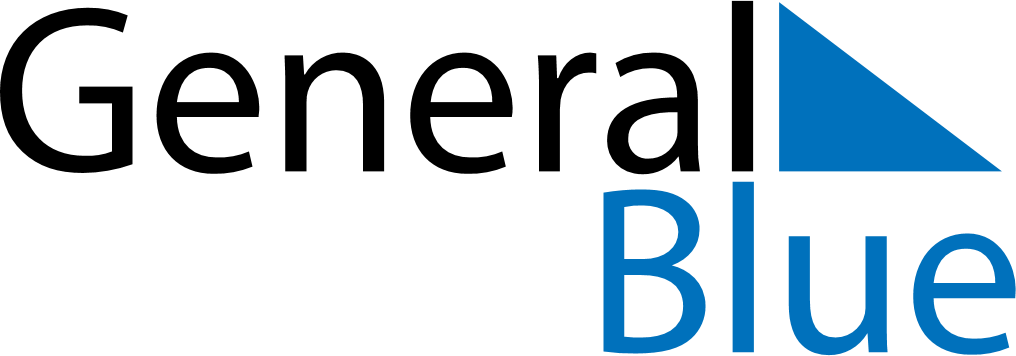 March 2024March 2024March 2024March 2024March 2024March 2024March 2024Yushu, Jilin, ChinaYushu, Jilin, ChinaYushu, Jilin, ChinaYushu, Jilin, ChinaYushu, Jilin, ChinaYushu, Jilin, ChinaYushu, Jilin, ChinaSundayMondayMondayTuesdayWednesdayThursdayFridaySaturday12Sunrise: 6:11 AMSunset: 5:20 PMDaylight: 11 hours and 9 minutes.Sunrise: 6:09 AMSunset: 5:22 PMDaylight: 11 hours and 12 minutes.34456789Sunrise: 6:07 AMSunset: 5:23 PMDaylight: 11 hours and 15 minutes.Sunrise: 6:06 AMSunset: 5:24 PMDaylight: 11 hours and 18 minutes.Sunrise: 6:06 AMSunset: 5:24 PMDaylight: 11 hours and 18 minutes.Sunrise: 6:04 AMSunset: 5:26 PMDaylight: 11 hours and 21 minutes.Sunrise: 6:02 AMSunset: 5:27 PMDaylight: 11 hours and 25 minutes.Sunrise: 6:00 AMSunset: 5:28 PMDaylight: 11 hours and 28 minutes.Sunrise: 5:58 AMSunset: 5:30 PMDaylight: 11 hours and 31 minutes.Sunrise: 5:57 AMSunset: 5:31 PMDaylight: 11 hours and 34 minutes.1011111213141516Sunrise: 5:55 AMSunset: 5:32 PMDaylight: 11 hours and 37 minutes.Sunrise: 5:53 AMSunset: 5:34 PMDaylight: 11 hours and 40 minutes.Sunrise: 5:53 AMSunset: 5:34 PMDaylight: 11 hours and 40 minutes.Sunrise: 5:51 AMSunset: 5:35 PMDaylight: 11 hours and 43 minutes.Sunrise: 5:49 AMSunset: 5:36 PMDaylight: 11 hours and 46 minutes.Sunrise: 5:47 AMSunset: 5:38 PMDaylight: 11 hours and 50 minutes.Sunrise: 5:46 AMSunset: 5:39 PMDaylight: 11 hours and 53 minutes.Sunrise: 5:44 AMSunset: 5:40 PMDaylight: 11 hours and 56 minutes.1718181920212223Sunrise: 5:42 AMSunset: 5:41 PMDaylight: 11 hours and 59 minutes.Sunrise: 5:40 AMSunset: 5:43 PMDaylight: 12 hours and 2 minutes.Sunrise: 5:40 AMSunset: 5:43 PMDaylight: 12 hours and 2 minutes.Sunrise: 5:38 AMSunset: 5:44 PMDaylight: 12 hours and 5 minutes.Sunrise: 5:36 AMSunset: 5:45 PMDaylight: 12 hours and 8 minutes.Sunrise: 5:34 AMSunset: 5:47 PMDaylight: 12 hours and 12 minutes.Sunrise: 5:33 AMSunset: 5:48 PMDaylight: 12 hours and 15 minutes.Sunrise: 5:31 AMSunset: 5:49 PMDaylight: 12 hours and 18 minutes.2425252627282930Sunrise: 5:29 AMSunset: 5:50 PMDaylight: 12 hours and 21 minutes.Sunrise: 5:27 AMSunset: 5:52 PMDaylight: 12 hours and 24 minutes.Sunrise: 5:27 AMSunset: 5:52 PMDaylight: 12 hours and 24 minutes.Sunrise: 5:25 AMSunset: 5:53 PMDaylight: 12 hours and 27 minutes.Sunrise: 5:23 AMSunset: 5:54 PMDaylight: 12 hours and 30 minutes.Sunrise: 5:21 AMSunset: 5:55 PMDaylight: 12 hours and 34 minutes.Sunrise: 5:19 AMSunset: 5:57 PMDaylight: 12 hours and 37 minutes.Sunrise: 5:18 AMSunset: 5:58 PMDaylight: 12 hours and 40 minutes.31Sunrise: 5:16 AMSunset: 5:59 PMDaylight: 12 hours and 43 minutes.